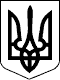 94 СЕСІЯ ЩАСЛИВЦЕВСЬКОЇ СІЛЬСЬКОЇ РАДИ7 СКЛИКАННЯРІШЕННЯ02.07.2019 р.                                           №1702с. ЩасливцевеПро розгляд заяви Розглянувши заяву фізичної особи громадянина *** від 06.06.2019 р. "Про присвоєння адреси земельній ділянці з кадастровим номером 6522186500:02:001:0178" та надані документи, враховуючи що земельна ділянка вже має відповідну адресу, керуючись ст. 26 Закону України "Про місцеве самоврядування в Україні", сесія Щасливцевської сільської радиВИРІШИЛА:1. Відмовити фізичній особі громадянину *** (паспорт *** №*** виданий Оболонським РУ ГУ МВС України в м. Києві *** р., ідент. ном. – ***) у присвоєнні адреси належної йому на праві приватної власності (реєстраційний номер об’єкту нерухомого майна у Державному реєстрі прав на нерухоме майно – ***, номер запису про право власності – ***) земельній ділянці з кадастровим номером 6522186500:02:001:0178, в зв’язку з тим що ця земельна ділянка вже має відповідну адресу, а саме – вул. Азовська, *** в с. Генічеська Гірка Генічеського району Херсонської області.2. Контроль за виконанням даного рішення покласти на Постійну комісію Щасливцевської сільської ради з питань регулювання земельних відносин та охорони навколишнього середовища.Сільський голова                                                             В. ПЛОХУШКО